LISTA WYNIKÓW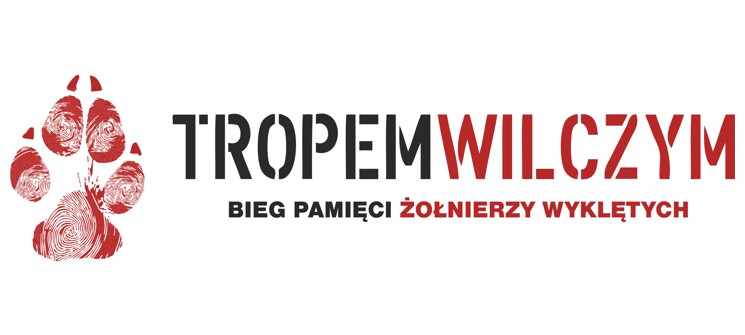 DYSTANS 800 mDziewczęta
ChłopcyDYSTANS 1963 mKobietyMężczyźni 
DYSTANS 5 kmKobiety MężczyźniM.Numer startowyNazwisko i imięKlubCzas1.9MARTUSZEWSKA WeronikaSzalowa3 min.17,37 sek.2.7GUBAŁA NikolaSzalowa3 min.25,58 sek.3.6SZCZEPANIK SaraGorlice3 min.29,27 sek.4.2NOWAK Patrycja ZS Strzelec. Gorlice3 min.31,71 sek.5.8SZURA Natalia Szalowa3 min.37,20 sek.6.10PYZNAR Patrycja Gorlice4 min.07,46 sek.7.15HUDZIK EmiliaGorlice4 min.09,97 sek.8.16HUDZIK Lena Gorlice4 min.15,83 sek.9.21GRUCA JoannaGrybów4 min.51,82 sek.10.19ŻAK RóżaBłonie4 min.59,63 sek.11.18MROK Zofia Gorlice6 min.22,79 sek.M.Numer startowyNazwisko i imięKlubCzas1.1WOJTAROWICZ Jakub Szymbark3 min.15,24 sek.2.11GRYBEL Dawid Gorlice3 min.32,95 sek.3.13CISOWSKI AdamKobylanka3 min.33,30 sek.4.14GLIŃSKI Michał Grybów3 min.37,72 sek.5.12GRYBEL Jakub Gorlice3 min.41,28 sek.6.4NOWAK Wiktor ZS Strzelec Gorlice3 min.55,07 sek.7.5NOWAK Szymon ZS Strzelec Gorlice4 min.26,85 sek.8.20GRUCA Jan Grybów4 min.27,70 sek.9.3PODWIKA BartoszPtaszkowa4 min.40,75 sek.10.17BAJOREK Kamil Gorlice5 min.25,43 sek.M.Numer startowyNazwisko i imięKlubCzas1.144CISOWSKA ZuzannaKobylanka8 min.09,88 sek.2.134GZIK Patrycja ZS Strzelec Gorlice8 min.24,32 sek.3.102DZIK BarbaraGorlice8 min.41,01 sek.4.110WYSOWSKA Edyta KoniuchyOCR8 min.46,17 sek.5.136STĘPIEŃ Patrycja BiegamBoLubię9 min.41,88 sek.6.127WOJTAROWICZ Magdalena Szymbark9 min.45,54 sek.7.129ROGOZIŃSKA Małgorzata BiegamBoLubię9 min.48,34 sek.8.117PODWIKA Julia Ptaszkowa10 min.03,37 sek.9.111CISOWSKA ElżbietaKobylanka10 min.45,90 sek.10.112ZIELIŃSKA ElżbietaKobylanka11 min.38,96 sek.11.108ZELIŃSKA DianaZS Strzelec Gorlice11 min.49,62 sek.12.125SKRABA Lucyna Biała Niżna12 min.03,24 sek.13.130OBRZUT MariaBiała Niżna12 min.24,32 sek.14.104SKAŁBA Bożena Gorlice13 min.05,00 sek.15.123PODWIKA kinga Ptaszkowa14 min.04,19 sek.16.147MOSKAL IwonaBiecz14 min.41,63 sek.M.Numer startowyNazwisko i imięKlubCzas1.145DURLAK Jakub Szymbark5 min.59,94 sek.2.132HEŁMECKI MateuszKoniuchOCR Chełmiec6 min.27,21 sek.3.101TOKARCZYK Adrian Przysietnica6 min.28,48 sek.4.118SIARKOWICZ Kamil ZS Strzelec Gorlice6 min.49,85 sek.5.114GLIŃSKI Jakub Grybów7 min.28,63 sek.6.133WYDERKA Miłosz ZS Strzelec Gorlice7 min.36,62 sek.7.143SMOŁA TomaszZS Strzelec Gorlice7 min.43,01 sek.8.140HALUCH Sebastian ZS Strzelec Gorlice7 min.52,77 sek.9.141STÓJ Bartłomiej ZS Strzelec Gorlice7 min.54,41 sek.10.100FUGIEL Adrian ZS Strzelec Gorlice7 min.57,69 sek.11.139ŁOPUCH RobertKoniuchy OCR8 min.02,17 sek.12.113SZUREK Jakub Gorlicka Grupa Biegowa8 min.03,17 sek.13.121ZAGÓRSKI Karol ZS Strzelec Gorlice8 min.04,06 sek.14.146WALCZYK MariuszKamionka Mała8 min.22,65 sek.M.Numer startowyNazwisko i imięKlubCzas15.109MROZEK DominikZS Strzelec Gorlice8 min.23,38 sek.16.128WSZOŁEK Maksymilian ZS Strzelec Gorlice8 min.41,83 sek.17.138MACIĄG Patryk ZS Strzelec Gorlice8 min.43,60 sek.18.126MIKOŁAJCZYK ŁukaszNowy Sącz8 min.58,15 sek.19.137SPÓLNIK Patryk ZS Strzelec Gorlice9 min.09,70 sek.20.142HAJDUK TomaszGorlice9 min.12,68 sek.21.120JERZAK Kamil ZS Strzelec Gorlice9 min.14,78 sek.22.105FURMANEK Czesław Jasło9 min.35,38 sek.23.106NOWAK Daniel ZS Strzelec. Gorlice10 min.59,19 sek.24.115GAMOŃ Jan ZS Strzelec Gorlice11 min.09,06 sek.25.116PODWIKA Jan Ptaszkowa14 min.03,88 sek.26.148MOSKAL Andrzej Biecz14 min.42,43 sek.27.124JAMRO Leopold Gorlicka Grupa Biegowa14 min.43,06 sek.M.Numer startowyNazwisko i imięKlubCzas1.207MŁYNARCZYK AnetaZadyszka Gorlice21 min.01,13 sek.2.224PETROVA JanaAutoserwis Erika22 min.18,04 sek.3.256TUMIDAJEWICZ Patrycja Libusza22 min.22,08 sek.4.208SAMBORKSA AnnaULKS Lipinki24 min.06,16 sek.5.272MRÓZ TeresaKrynica Zdrój24 min.20,91 sek.6.209STEC AnnaKobylanka25 min.36,15 sek.7.244GRÓDEK MagdalenaNowy Sącz25 min.37,59 sek.8.249GRUCA MartaPTG Sokół- Świat Pracy Grybów26 min.25,52 sek.9.226MOKRZYCKA JustynaKorzenna27 min.30,54 sek.10.215TOTHOVA EvaMaras Team27 min.53,58 sek.11.265DZIUBAN RenataGorlice28 min.17,99 sek.12.273KLEMOVA TinkAuto Servis Erika 29 min.27,44 sek.13.234MROZEK KarolinaZS Strzelec Gorlice30 min.38,51 sek.14.243DUSZOWICZ Magdalena ZS Strzelec Gorlice30 min.38,53 sek.M.Numer startowyNazwisko i imięKlubCzas1.289SMĘDOWSKI Paweł GUKLA Braktowice 15 min.20,93 sek.2.282TOMASIK Stanisław Gorlicka Grupa Biegowa16 min.26,77 sek.3.217ROSŁOŃSKI GrzegorzGorlicka Grupa Biegowa16 min.29,09 sek.4.280TARASEK Wojciech Elemeno.pl16 min.38,71 sek.5.227SIKORA KacperZS Trzcinica17 min.57,30 sek.6.288LIBRONT JakubKlęczany18 min.21,62 sek.7.253ZACZYK Michał Nowy Sącz18 min.38,42 sek.8.239KUBACKI KrzysztofNadleśnictwo Łosie18 min.42,83 sek.9.229MARSZAŁEK Kamil Klub Biegowy Kamionka Wielka18 min.47,02 sek.10.241POTWORA ŁukaszGorlice19 min.08,60 sek.11.264SOKULSKI Rafał Gas Rozwój Szerzyny19 min.16,05 sek.12.230KOŚCIÓŁEK Kamil Nowy Sącz19 min.18,98 sek.13.287GAWLAK TomaszKołaczyce19 min.20,61 sek.14.212ŚWIERCZEK Daniel Nowy Sącz19 min.21,70 sek.15.274MATUŁA TomaszGrybów19 min.34,92 sek.16.290CETNAROWICZ Filip Kobylanka19 min.45,43 sek.17.214PAJĄK EdwardWysowa19 min.53,51 sek.18.216NOWAK GabrielWójtowa19 min.57,39 sek.19.203WOJTAS Adrian Gorlice20 min.02,21 sek.20.263SZEWCZYK Rafał Felek Nowy Sącz20 min.03,84 sek.21.252BARAN MateuszSzymbark20 min.07,60 sek.22.220KOZIOŁ Jacek ULKS Lipinki20 min.20,81 sek.23.223ROSIEK JanKlub Morsów Klimatyzacja20 min.21,47 sek.24.242HASSAK Maciej Gorlicki Klub Cyklistów20 min.25,11 sek.25.275MROZEK TomaszZS Strzelec Gorlice20 min.30,33 sek. 26.225MARSZAŁEK Jerzy Klub Biegowy Kamionka Wielka20 min.35,95 sek.27.269WOJTAS Sebastian Dominikowice20 min.37,70 sek.28.202OCHWAT Adam Staszkówka20 min.45,32 sek.29.210ROGOZIŃSKI ArturBiegamBoLubię20 min.48,82 sek.30.232LACH  Karol Gorlicka Grupa Biegowa20 min.53,39 sek.M.Numer startowyNazwisko i imięKlubCzas31.281STARZAK Kamil Chmielnik21 min.06,38 sek.32.218MAZUR IreneuszJasło21 min.09,13 sek.33.267KOSZYK Roman Szwagry21 min.14,51 sek.34.245MROZEK Marcin ZS Strzelec Gorlice21 min.15,32 sek.35.261PRZYBYŁOWICZ Przemysław ZS Strzelec Gorlice21 min.26,50 sek.36.262ŻAK Przemysław Błonie21 min.27,81 sek.37.211WOŹNIAK Artur Dominikowice21 min.31,46 sek.38.231STEC Kamil Kobylanka21 min.36,52 sek.39.205SZUREK AleksanderGorlicka Grupa Biegowa21 min.37,58 sek.40.219ŁACHMANEK IreneuszGorlice21 min.42,32 sek.41.266WAL RobertZS Strzelec Gorlice21 min.58,60 sek.42.258PTASZKOWSKI Paweł Szwagry22 min.05,13 sek.43.260MIKULSKI PiotrSzwagry22 min.10,96 sek.44.240BRZOZOWSKI Leszek Maraton Gorlice22 min.14,72 sek.45.213WOŹNIAK DariuszWSB-NLU22 min.54,03 sek.46.254WOJTAS Michał Dominikowice23 min.35,20 sek.47.238WOJSŁAW Krzysztof Kris Nowy Sącz23 min.50,17 sek.48.206MROZEK Andrzej ZS Strzelec. Gorlice23 min.56,47 sek.49.246PODRAZA Marek Gorlicka Grupa Biegowa24 min.00,75 sek.50.228ZELENAK Kamil Auto Serwis Erika24 min.10,78 sek.51.291HALUCH MiłoszKobylanka24 min.39,88 sek.52.271GRĄDALSKI SzymonZS Strzelec Gorlice25 min.25,63 sek.53.286DZIEDZIC JózefAZS PWSZ 
Nowy Sącz25 min.44,35 sek.54.284DZIEDZIC Szymon AZS PWSZ 
Nowy Sącz25 min.45,09 sek.55.285DZIEDZIC MateuszAZS PWSZ
 Nowy Sącz25 min.46,23 sek.56.247KONIECZNY Marek Gorlicka Grupa Biegowa26 min.59,67 sek.57.222GOŁYŹNIAK Jakub ZS Strzelec Gorlice27 min.46,60 sek.58.200ZIELIŃSKI Adam Warsaw28 min.06,36 sek.59.277ZAJĄC TomaszNowy Sącz28 min.16,90 sek.60.279SUŁKOWSKI TomaszNowy Sącz28 min.29,92 sek.61.237MROZEK KrzysztofZS Strzelec Gorlice30 min.42,54 sek.62.268BOGDAN RyszardBiecz Szkoła KataDSQ